ZERO WASTE COMMITTEE MINUTES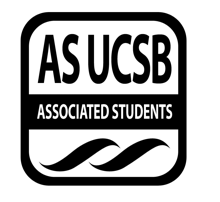 Associated Students DATE: Tuesday, 10/20/20LOCATION: Zoom 		Minutes/Actions recorded by: Surya SanthanamCALL TO ORDER: 5:03 PM by Jacob Micheletti, Co-ChairA. MEETING BUSINESSRoll Call Acceptance of Excused Absences MOTION/SECOND: Micheletti/SteaffensMotion Language: motion to bundle and approve all excused absences 	 ACTION: Vote: ConsentAcceptance of Proxies B. PUBLIC FORUMN/AEXTERNAL REPORTS   Advisor’s Report Authorized signers check uphttp://calendly.com/as-eroman The more the better Executive Officer’s Report(s) Co-Chairs Report (Jacob Micheletti & Alyssa Young) (Jacob) Reminder: Please schedule initial 1-on-1 meeting with advisor & co-chairs by Week 4(Alyssa) Lauren Sullivan, President of Clean Consulting ClubClean Consulting is a new student org, which is intended to make companies aware of their corporate social responsibility and the growing presence of sustainability in the professional sphere. . We plan on promoting sustainability in our community by evaluating companies' current practices and "consulting" them on the most sustainable practices possible. We also want to help our members gain experience and connections in the field of sustainability. Because we hope to work with companies outside of the university, we first want to gain experience working on projects with others who are more experienced in sustainability. We are still working on the website, but the UCLA clean consulting website is cleanconsulting.org and our instagram is @cleanconsultingucsb. Please contact Lauren at laurensullivan@ucsb.edu if interested!(Alyssa) Pearman Fellow(Alyssa) Lizzy Mau - Reducing furniture wasteENV S 193CR Vision Narrative Let me know if you’re interested and I’ll link you with Lizzy! (Alyssa) Budget Reallocation - Honoraria(Alyssa) COVID-19 Response Task ForceWe should decide on this by the end of next week’s meeting (10/27)New info: Spent ~$18K in 2016-17Any other questions? Zero Waste Athletics Coordinators Report (Taylor Hitchan & Sydney Rouse)Meeting tomorrow (10/21/20) about what athletics looks like during this period. Activities Coordinator Report (Rose Breckheimer)N/AAdministrative Coordinator Report (Surya Santhanam) Newsletter mail list sign up: http://eepurl.com/gf_sLLI made a google form so that people who have events they want us to share could reach out.link to form: https://tinyurl.com/y62emqnb https://zerowaste.as.ucsb.edu/about-us/  (started adding people’s bios)Treasurer Report (Meagan Brown)N/APublic Outreach Coordinator Report (Jadyn Steaffens)Send Bios for Instagram Compost Coordinators Report (Natalie Cappellini & Hannah Karlsrud)Working on a comprehensive brochure on how to do compost in IV or at home. Reaching out to other orgs for help, such as AS recycling. Zero Waste Festival Coordinators Report (Charu Garapaty & Danlei Zou)(Charu) Went to AASHE conference.  (Danlei)- No festival specific updates,but I am in contact with the president of the newly formed fashion club about possibly doing an event. Senate Liaison Report (Taylor Tait)The AS Strategic Vision Plan is under the process of renewal for 2020-2025. I've attached here the link to its survey for students to fill out with the goal of designing a new plan that benefits the modern ideals of our community. https://www.surveymonkey.com/r/ASVISION-Fall2020. Additionally, I have a reminder from the IVP to be sure that if you have not completed the required amount of training sessions, the directions for makeup sessions will be found here: https://www.youtube.com/playlist?list=PLU7UosVZ9hDT3bUGRJGoFzrn 1gm-2rM-D. This is a requirement for honoraria receivers. Group Project/Member Report(s)N/AACCEPTANCE of AGENDA/CHANGES to AGENDA CONSENT ITEMSApproval of our Action Summary/Minutes from: 10/13/20		MOTION/SECOND: Cappelini/HitchanMotion Language: motion to approve last week’s minutes 	 ACTION: Vote: Consent to APPROVEACTION ITEMS  Old BusinessN/ANew BusinessBudget Reallocation for HonorariaThe amount is compensating all officers for the rest of the year.MOTION/SECOND: Cappelini/Steaffens
Motion Language: Move to reallocate $1,200 from Special Projects (Category 7900) into Honoraria (Category 7100) of our budget for honoraria.
ACTION: Vote: 10-0-0 to APPROVECOVID-19 Response Task Force Try to match the $6000 given last year. Offer 2000 for now. MOTION/SECOND: Micheletti/Garapaty
Motion Language: Motion to approve $2,000  for Covid Task Force Fall 2020
ACTION: Vote: 10-0-0 to APPROVEDISCUSSION ITEMS Utensil SetsUtensil Sets What’s our budget? (Spent $1500-$4000 in the past)3-week v. 9-week program? i. 9-week may be best to mitigate waste. However, it is not certain which is more climate friendly. ii. Where are utensils actually made? Are they made at Chico, or is it just a place for distribution? Quantity?REMARKSN/AADJOURNMENTMOTION/SECOND:Micheletti/CappeliniMotion Language: motion to adjourn the meeting at 5:59PMACTION: Vote: ConsentNameNote: absent (excused/not excused)arrived late (time)departed early (time)proxy (full name)NameNote:absent (excused/not excused)arrived late (time)departed early (time)proxy (full name)Jacob MichelettiCo-ChairPresentAdam JahnkeAdvisorPresentAlyssa YoungCo-ChairPresentTaylor TaitSenate LiaisonAbsent (excused)Meagan BrownTreasurerPresentSurya SanthanamAdmin CoordinatorPresentNatalie CappeliniCompost CoordinatorPresentJadyn SteaffensPublic OutreachPresentHannah KarlsrudCompost CoordinatorAbsent (excused)Charu GarapatyFestival CoordinatorPresentTaylor HitchanAthletics CoordinatorPresentDanlei ZouFestival CoordinatorPresentSydney RouseAthletics CoordinatorPresentRose BreckheimerActivities CoordinatorAbsentTeresa GonzalezVoting MemberAbsentJacklyn VoVoting MemberAbsentRaymond AlonsoVoting MemberAbsentIsabella BautistaVoting MemberAbsentEmily DuongVoting MemberAbsentTuan LeVoting MemberAbsentMaritza VasquezVoting MemberAbsent